 Vadovaudamasi Lietuvos Respublikos vietos savivaldos įstatymo 16 straipsnio 2 dalies 18 ir 37 punktais, Lietuvos Respublikos Vyriausybės 2002 m. lapkričio 19 d. nutarimo Nr. 1798 ,,Dėl nuomos mokesčio už valstybinę žemę“ 1.4  ir 1.8 papunkčiais, Lietuvos Respublikos Vyriausybės 2003 m. lapkričio 10 d. nutarimo Nr. 1387 „Dėl žemės nuomos mokesčio už valstybinės žemės sklypų naudojimą“ 3 ir 8 punktais, Pagėgių savivaldybės taryba  n u s p r e n d ž i a:	1. Nustatyti valstybinės žemės, išnuomojamos (išnuomotos) ne aukciono būdu, nuomos mokesčio tarifą 2022 metams pagal pagrindinę žemės naudojimo paskirtį ir naudojimo būdus bei verčių zonas nuo žemės mokestinės vertės:	1.1. 29.1 zona (Pagėgių miestas):	1.1.1. žemės ūkio žemei – 0,4 procentai;	1.1.2. gyvenamųjų teritorijų žemei – 0,3 procentai;	1.1.3. komercinės paskirties objektų teritorijų − 2,5 procentai;	1.1.4. pramonės ir sandėliavimo objektų, inžinerinės infrastruktūros, naudingųjų iškasenų, rekreacinių, visuomeninės paskirties teritorijų − 4 procentai.	1.2. 29.2 zona (Panemunės miestas):	1.2.1. žemės ūkio žemei – 0,4 procentai;	1.2.2. gyvenamųjų teritorijų žemei – 0,3 procentai;	1.2.3. komercinės paskirties objektų teritorijų − 2,5 procentai;	1.2.4. pramonės ir sandėliavimo objektų, inžinerinės infrastruktūros, naudingųjų iškasenų, rekreacinių, visuomeninės paskirties teritorijų − 4 procentai.	1.3. 29.3 zona (Bardinų k., Bitėnų k., Karceviškių k., Krakeniškių k., Kucių k., Lazdėnų k., Nausėdų k., Pageldynių k., Pelenių k., Plaškių k., Plaušvarių k., Sokaičių k., Šakininkų k., Šereitlaukio k., Šunelių k., Vėžininkų k., Vičių k.):	1.3.1. žemės ūkio žemei – 1 procentas;	1.3.2. gyvenamųjų teritorijų žemei – 0,8 procento;	1.3.3. komercinės paskirties objektų teritorijų −  2,5 procentai;	1.3.4. pramonės ir sandėliavimo objektų, inžinerinės infrastruktūros, naudingųjų iškasenų, rekreacinių, visuomeninės paskirties teritorijų − 4 procentai.	1.4. 29.4 zona (Vilkyškių miestelis):	1.4.1. žemės ūkio žemei – 1 procentas;	1.4.2. gyvenamųjų teritorijų žemei – 0,8 procento;	1.4.3. komercinės paskirties objektų teritorijų  − 2,5 procentai;	1.4.4. pramonės ir sandėliavimo objektų, inžinerinės infrastruktūros, naudingųjų iškasenų, rekreacinių, visuomeninės paskirties teritorijų − 4 procentai.	1.5. 29.5 zona (Adomiškių k., Aleknų k., Anužių k., Aušgirių k., Bajėnų k., Baltupėnų k., Barkūnų k., Berštininkų k., Birštoniškių k., Daubarų k., Dinkių k., Eistraviškių k., Endrikaičių k., Endriškių k., Gailiškių k., Genių k., Girgždų k., Grigolaičių k.(išskyrus pietinę dalį), Gudų k., Jonikaičių k., Kalvaičių k., Keleriškių k., Kentrių k., Kerkutviečių k., Kiūpelių k., Kovgirių k., Kriokiškių k., Kulmenų k., Kuturių k., Lindikų k., Lumpėnų k., Mantvilaičių k., Mažrimaičių k., Mikytų k., Minjotų k., Mociškių k., Natkiškių k., Naujapievių k., Naujininkų k., Nausėdų k., Nepertlaukių k., Opstainėlių k., Opstainių k., Pagėgių k., Pagenančių k., Pakamonių k., Palumpių k., Pavilkių k., Pempynės k., Pėteraičių k., Piktupėnų k., Pleinės k., Raudondvario k., Rėžių k., Ropkojų k., Rukų k. (dalis), Saulių k., Skrodlių k., Smukutės k., Sodėnų k., Spengių k., Stygliškių k., Strazdų k., Strazdelių k., Stripeikių k., Stumbragirių k., Sūdėnų k., Šilgalių k. (dalis), Šlepų k., Tamošaičių k., Timsrių k., Trakininkų k., Tutlių k., Užbalių k., Vartūliškių k., Vėlaičių k., Vidgirių k., Vydutaičių k., Žagmantų k., Žagmantėlių k., Žemučių k., Žukų k.):	1.5.1. žemės ūkio žemei – 1 procentas;	1.5.2. gyvenamųjų teritorijų žemei – 0,8 procento;	1.5.3. komercinės paskirties objektų teritorijų − 2,5 procentai;	1.5.4. pramonės ir sandėliavimo objektų, inžinerinės infrastruktūros, naudingųjų iškasenų, rekreacinių, visuomeninės paskirties teritorijų − 4 procentai.            1.6. 29.6. zona (Benininkų k., Būbliškės k. bei Grigolaičių k. pietinė dalis):            1.6.1. žemės ūkio žemei – 1 procentas;	1.6.2. gyvenamųjų teritorijų žemei –  0,8 procento;	1.6.3. komercinės paskirties objektų teritorijų − 2,5 procentai;	1.6.4. pramonės ir sandėliavimo objektų, inžinerinės infrastruktūros, naudingųjų iškasenų, rekreacinių, visuomeninės paskirties teritorijų − 4 procentai.            1.7. 29.7. zona (Stoniškių k., Mažaičių k.,Rukų k. ir Šilgalių kaimų dalys)            1.7.1. žemės ūkio žemei – 1 procentas;	1.7.2. gyvenamųjų teritorijų žemei –  0,8 procento ;	1.7.3. komercinės paskirties objektų teritorijų  − 2,5 procentai;	1.7.4. pramonės ir sandėliavimo objektų, inžinerinės infrastruktūros, naudingųjų iškasenų, rekreacinių, visuomeninės paskirties teritorijų − 4 procentai.	1.8. Valstybinės žemės nuomininkams ir naudotojams, kurių žemė (neatsižvelgiant į žemės paskirtį)  įtraukta į nenaudojamų žemės sklypų sąrašą, taikyti 4 proc. žemės vertės mokesčio tarifą.2. Nustatyti valstybinės žemės nuomos mokesčiu neapmokestinamus žemės sklypų dydžius asmenims, kuriems nustatytas 0–40 procentų darbingumo lygis (iki 2007 m. birželio 30 d. – I ir II grupės invalidams), asmenims, kuriems sukako senatvės pensijos amžius, nepilnamečiams vaikams (iki jiems sukaks 18 metų, dieninių skyrių mokymo įstaigų moksleiviams ir studentams), jei šių žemės savininkų šeimose apmokestinamo laikotarpio pradžioje nėra darbingų asmenų:	2.1. miestų teritorijoje – 0,05 ha;	2.2. kaimo vietovėje – 1,00 ha. 	3. Sprendimo 2 punkte nustatytos mokesčio lengvatos už nuomojamą valstybinę žemę taikyti asmenims, neturintiems šio mokesčio įsiskolinimo. 4. Sprendimą paskelbti Teisės aktų registre ir Pagėgių savivaldybės interneto svetainėje www.pagegiai.lt.Savivaldybės meras			                                                              Vaidas Bendaravičius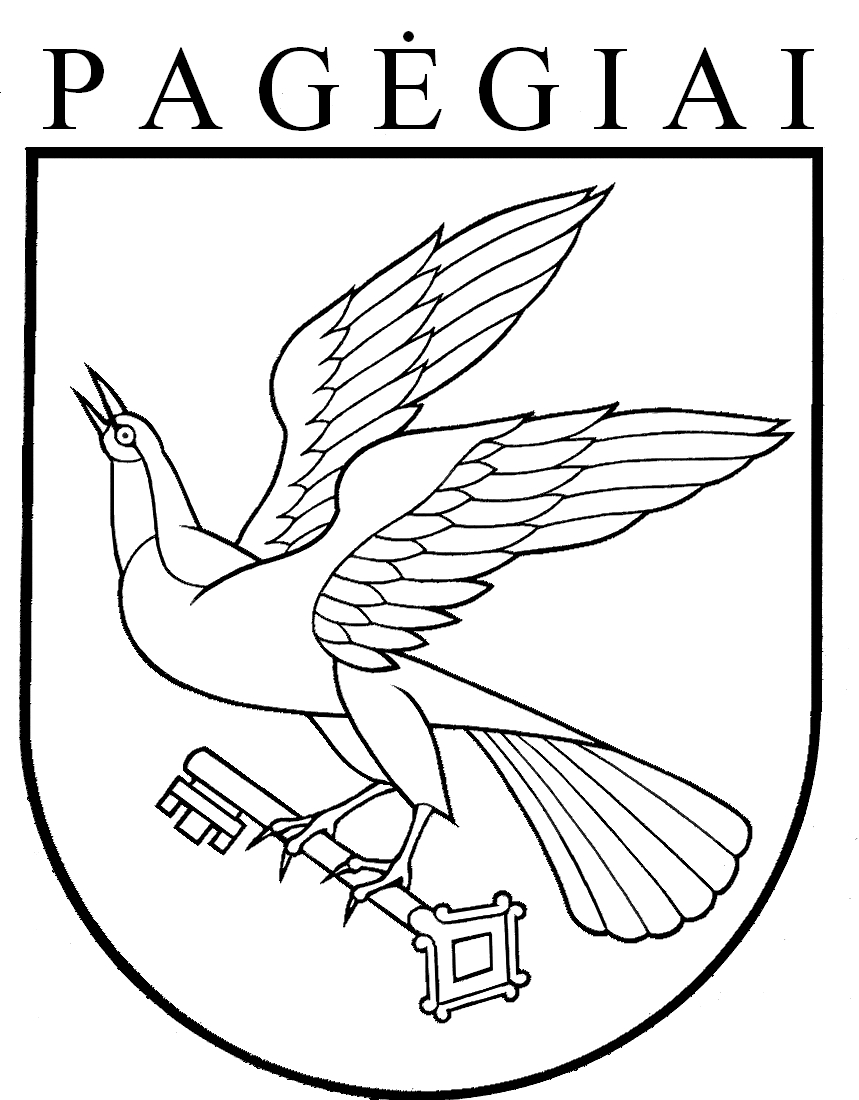 Pagėgių savivaldybės tarybaSPRENDIMASDĖL NUOMOS MOKESČIO UŽ VALSTYBINĘ ŽEMĘ IR ŽEMĖS NUOMOS MOKESČIO UŽ VALSTYBINĖS ŽEMĖS SKLYPŲ NAUDOJIMĄ TARIFŲ IR LENGVATŲ NUSTATYMO 2022 METAMS 2022 m. rugpjūčio 29 d. Nr. T-121Pagėgiai